Oakham Town Council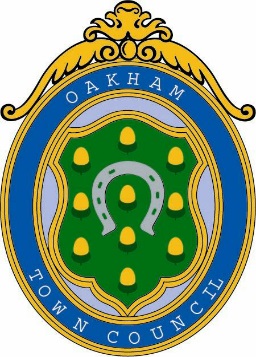 Rol House, Long Row, Oakham, Rutland, LE15 6LN 01572 723627         enquiries@oakhamtowncouncil.gov.ukwww.oakhamtowncouncil.gov.ukTO: ALL MEMBERS OF THE COMMITTEEA MEETING OF THE RECREATIONAL, PLANNING AND GENERAL PURPOSES COMMITTEE WILL BE HELD ON WEDNESDAY 24 NOVEMBER 2021 AT 6.30 P.M. AT THE OFFICES OF OAKHAM TOWN COUNCIL, ROL HOUSE, LONG ROW, OAKHAM, RUTLAND, LE15 6NLMEMBERS OF THE PRESS AND PUBLIC ARE CORDIALLY INVITED TO ATTEND Karen BellKaren BellLocum Town Clerk17 November 2021           NOTICE OF MEETINGPublic Notice of the meeting has been given in accordance with schedule 12, Para 10(2) of the Local Government Act 1972. The Meeting is open to the press and public. Members of the public attending this meeting are advised that it may be filmed and recorded.AGENDA 	    APOLOGIES AND REASONS FOR ABSENCE  	DECLARATIONS OF INTEREST:   Members are invited to declare disclosable pecuniary 	interests and other interests in items on the agenda3.    	DEPUTATIONS BY THE PUBLIC	3.1	Pigeon Investment Management Limited would like to attend the 					meeting to present their proposal for land off Burley Road, Oakham													(Attached)4.    	MINUTES FROM PREVIOUS MEETING HELD ON 27 OCTOBER 2021:  To approve5.	CHAIRMAN AND MEMBERS REPORTS:  To receive reports from the Committee 	Chairman and members who have attended meetings on behalf of Oakham town 	Council6.    	TERMS OF REFERENCE							(Attached)	To agree on the Committee’s Terms of Reference 7.   		PLANNING APPLICATIONS		To consider the following application and make recommendations, comments, and 	observations thereon to Rutland County Council		2021/1217/CAT	T1 Yew – pollard at approximately 1-1.5m to create a smaller tree.  				T2 Bay – remove.  It’s very close to the wall, signs of cracks.  T3 					Cherry – reduce by approximately 1-1.5m at 1 Northgate, Oakham, 				Rutland, LE15 6QR		2021/1210/FUL	Change of use from Physiotherapy clinic to residential.  No physical 				alteration of any part of the building or surrounding land involved.at 				35 Burley Road, Oakham, Rutland, LE15 6DH		2021/1292/FUL	Rear single storey extension to dwelling at 11 Trent road, Oakham, 				Rutland, LE15 6HE		2021/1243/CAT	T1 – Tulip tree felled to ground level due to issues being caused by 				roots to path and property at 10 Penn Street, Oakham, Rutland, LE15 		2021/1271/FUL	To drop curb outside house to enable use of hard standing as a 					driveway and create a turning circle in back garden at 10 						Barleythorpe, Oakham, Rutland, LE15 6NR		2021/1313/FUL	Proposed sports lighting to existing synthetic hockey pitch at 					Farside Playing Fields, Kilburn Road, Oakham, Rutland		2021/1265/FUL	Single storey extension to rear of dwelling at 16 Schofield Road, 					Oakham, Rutland, LE15 6FW		2021/1214/PTA	Removal of 1 no large Ash tree which has the disease inonotus 					hisbidus at 23 Foxfield Way, Oakham, Rutland, LE15 6PR		2021/1110/FUL	Change of use from current Radio Station to Retail (Class E) at Unit 				2 Ground Floor, 40 Melton Road, Oakham, Rutland, LE15 6AY		2021/1212/ADV	Shop signage on the fascia of the property and a protruding double 				side advertising the shop on the left hand side (opposite to alarm 					bell) at 6 Market Street, Oakham, Rutland, LE15 6DY		2021/1322/FUL	Replace existing timber conservatory at rear of property with single 				storey extension with brick walls and tiled roof.  Extend front porch 				to provide new cloakroom at 3 Calder close, Oakham, Rutland, LE15 				6ST			2021/1247/FUL	Permanent retention of Worker’s dwelling at Glebe Farm, Cold 					Overton Road, Oakham, Rutland, LE15 8DA8.	RCC PLANNING AND LICENSING COMMITTEE:  The following planning applications are 	due to be considered by RCC’S Planning and Licensing Committee on 23 November 2021:	2021/0698/FUL	Construction of a new artificial multi use games area (MUGA) with 				associated sports lighting and ancillary features for pupils at Brooke 				Priory School.  Includes a change of use from domestic gardens to 				school at Brooke Priory School, Station Approach, Oakham, Rutland, 				LE15 6QW	2021/0091/FUL	Application for coffee shop with drive thru facility and ancillary works 				at Development on Land at Hawksmead business Park, Lands’ End 				Way, Oakham9.	PLANNING DECISIONS	RCC HAS GRANTED PERMISSION FOR THE FOLLOWING	2021/0349/HDG	Removal of hedgerow and replant at Land to the East of Glebe Farm, 				Cold Overton Road, Oakham, Rutland2021/1121/PTA	Trim back branches of 1 no horse chestnut tree that overhangs 				boundary of 4 Ryefield, Oakham back to boundary line, up to 2 				metres in length.  Reduction in hazard from falling conkers at Public 			Open Space to rear of 4 Ryefield, Oakham, Rutland	2021/0855/FUL &	Refurbishment and conversion of the Victoria Hall to a 2 		2021/0856/LBA 	Screen digitally equipped cinema with a café bar, foyers, multi-use 				lounge and ancillary facilities at Victoria Hall, 39A high Street, 					Oakham, Rutland, LE15 6AH	2021/0938/CLP	Demolish and replace small single storey extension with a slightly 					larger single storey extension at 36 Churchill Road, Oakham, 					Rutland,  LE15 6LH	2021/0907/FUL	Loft conversion with flat roof dormer to rear elevation and 2 x 					rooflights to front elevation at 53 Brooke Road, Oakham, Rutland, 					LE15 6HG	2021/0642/FUL	Proposed garage extension at 11 Elm Close Oakham Rutland, 					LE15 6DS	2021/1094/FUL &	Change of use from offices (B1) and shop (A1) to a single residential 	2021/1095/LBA	dwelling (C3) with infill extension at 78 High Street, Oakham, Rutland 				LE15 6AS	2021/1005/FUL	Porch to be updated, 2 storey side extension with integral garage 					and single-storey extension to rear of 31 Nene Crescent, Oakham, 				Rutland, LE15 6SG10.    	PLANNING APPEALS:  An appeal has been submitted to the planning Inspectorate 	against RCCs refusal to grant permission for the following	2021/0016/APPEAL	Rear first floor extension to dwelling at 8 Larchfield, Oakham, 					Rutland11.	DEVELOPMENT LAND AT HAWKSMEAD BUSINESS PARK, LANDS END WAY, 	OAKHAM:  To receive information regarding the installation of bins in conjunction with 	planning application 2021/0091/FUL12.	PLAY EQUIPMENT: The following are to be considered	12.1	Proposal by Cllr Orchard		“For the Committee to consider nominated councillors to inspect respective 			recreation areas and to further agree that a checklist be developed for ratification 		at the next Recreation and Planning Committee”	12.2	Playground Inspections:  To receive an update13.	STREETLIGHTS IN CUTTS CLOSE:  To consider (Agenda item requested by Cllr 	Romney)14.		DATE AND TIME OF NEXT MEETING:  To confirm as 26 January  2021 at 6.30 p.m.